วิธีการแก้ไข PagesNo ให้ถูกต้อง ***เฉพาะจังหวัดที่กพส.ส่งรายชื่อไปทางอีเมล์เท่านั้น***ให้เปิดไฟล์สกุล .xml ที่ถูกต้อง เช่น ไฟล์ SPB0104.xml ด้วย XML NotePad คลิกที่โฟลเดอร์ Pages ประกอบด้วยตัวแปร 3 ตัวคือ PagesNo มีค่าเป็น 1 ถ้ามีข้อมูล มีค่าเป็น 0 ถ้าไม่มีข้อมูลPagesAll มีค่าเป็น 118LinesNo มีค่าเป็น 17          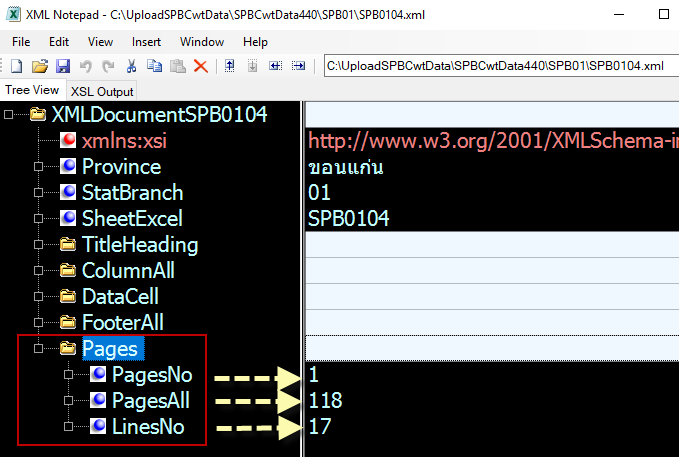 คลิกเมาส์ขวาที่โฟลเดอร์ Pages เลือกคำสั่ง Copy -> เพื่อคัดลอก  แล้วปิดไฟล์ (ไฟล์ตัวอย่าง SPB0104)เปิดไฟล์ Excel ที่ได้รับแจ้งทางอีเมล์ว่ากำหนดค่าใน PagesNo ไม่ถูกต้องขึ้นมา เพื่อทำการแก้ไข เปิดไฟล์สกุล .xml ตามรายชื่อสาขา ตารางตามข้อ 4. ขึ้นมาครั้งละ 1 ไฟล์ในกรณีที่มีโฟลเดอร์ Pages อยู่แต่กำหนดค่าไม่ถูกต้อง  ให้คลิกที่โฟลเดอร์ Pages คลิกเมาส์ขวาเลือกคำสั่ง Delete หลังจากนั้นให้คลิกที่ XMLDocumentSPB…. (เลือกที่โฟลเดอร์บนสุด)  คลิกขวาเลือกคำสั่ง Paste เพื่อวางโฟลเดอร์ที่คัดลอกมาจากไฟล์ที่ถูกต้องในข้อ 1. คลิกที่ปุ่ม save เพื่อบันทึกไฟล์ .xmlทำซ้ำตั้งแต่ข้อ 5-7 จนครบทุกไฟล์ที่ได้รับแจ้งในข้อ 4.นำไฟล์ สกุล xml ที่มีการแก้ไขโฟลเดอร์ Pages ทั้งหมด Upload ขึ้นสู่ระบบใหม่อีกครั้ง